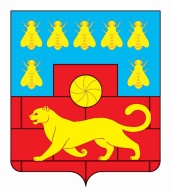 Администрация Мясниковского районаПОСТАНОВЛЕНИЕ              2021г.                                                                                      с. ЧалтырьОб утверждении административного регламента предоставления муниципальной услуги «Обеспечение доступа к объектам спорта»В целях реализации Федерального закона от 27.07.2010 № 210-ФЗ «Об организации предоставления государственных и муниципальных услуг», Администрации Мясниковского района.постановляет:Утвердить Административный регламент по предоставлению муниципальной услуги «Обеспечение доступа к объектам спорта», согласно приложению к настоящему постановлению.2. Постановление вступает в силу со дня подписания.3. Настоящее постановление подлежит размещению на официальном сайте и в реестре муниципальных услуг Администрации Мясниковского района.4. Контроль исполнения постановления возложить на заместителя главы Администрации Мясниковского района Н.С. Кешишян.И.о. главы Администрации Мясниковского района	Г.Б. ГореликПриложение к постановлениюАдминистрацииМясниковского районаот  _________ №_____Административный регламентпредоставления муниципальной услуги«Обеспечение доступа к объектам спорта» 
1.Общие положения.1.1. Предмет регулирования административного регламента.		1.1.1. Предмет регулирования административного регламента (далее - регламент) предоставление муниципальной услуги «Обеспечение доступа к объектам спорта», разработан в целях повышения качества предоставления и доступности услуги.	1.1.2. Настоящий регламент определяет порядок, сроки и последовательность действий (административных процедур) при предоставлении услуги.								1.2. Круг заявителей.									1.2.1. Заявителями услуги являются граждане в возрасте от 6 лет, имеющие намерения заняться (занимающиеся) физическими упражнениями и спортом для поддержания и укрепления здоровья, профилактики заболеваний, поддержания высокой работоспособности, а также принять участие в различных видах активного отдыха и проведения досуга при посещении физкультурно-оздоровительных и спортивных мероприятий.  Основанием для начала процедуры оказания услуги является обращение физического или юридического лица. Получателем услуги является любое заинтересованное лицо: любое юридическое лицо независимо от организационно-правовой формы, формы собственности, места нахождения или любое физическое лицо, не имеющее противопоказаний по состоянию здоровья.							1.2.2. Услуга предоставляется заявителям, которыми являются физические и юридические лица, индивидуальные предприниматели, а также должностные лица.										1.3. Требования к порядку информирования о предоставлении услуги.		1.3.1. Услугу исполняет муниципальное бюджетное учреждение физической культуры и спорта «Физкультурно-оздоровительный комплекс» Мясниковского района Ростовской области (далее - МБУ «ФКиС Мясниковского района»).							1.3.2. Ответственным лицом за соблюдением последовательности действий и принятия решений по исполнению услуги является директор МБУ «ФКиС Мясниковского района».			1.3.3. Порядок получения информации заявителем о предоставлении услуги. Консультирование по вопросам предоставления услуги осуществляется в устной или письменной форме.
Заявитель обращается в МБУ «ФКиС Мясниковского района» с заявлением о предоставлении услуги. Письменное заявление в обязательном порядке должно быть изложено на русском языке.Заявление должно содержать:								- фамилию, имя, отчество, год, месяц, число рождения, адрес, в случае, если заявление подается физическим лицом, либо наименование юридического лица, фамилию, имя, отчество, а также должность соответствующего должностного лица, подписавшего заявление, в случае подачи заявления юридическим лицом;								-  телефон, факс, полный почтовый адрес, по которому должны быть направлены ответ или уведомление, изложение сути заявления, личную подпись заявителя и дату. В заявлении должны быть определены дата, время, место проведения физкультурно-оздоровительных мероприятий. Заявление в МБУ «ФКиС Мясниковского района» о предоставлении услуги должно быть подано не менее чем за 10 дней до предполагаемого проведения мероприятия. Для получения услуги необходимо подать заявление в МБУ «ФКиС Мясниковского района». Для оказания услуги лицу, не достигшему совершеннолетнего возраста, заявителями являются родители (иные законные представители). Граждане имеют право на неоднократное обращение за получением услуги.		1.3.4. Информацию о порядке предоставления услуги можно получить:	- в МБУ «ФКиС Мясниковского района», расположенном по адресу: Мясниковский район, с. Чалтырь, ул. Ленина 33, (телефон 8(86349)2-11-58);		- на информационном стенде, расположенный в спортивном зале по адресу Мясниковский район, с. Чалтырь, ул. Шаумяна, 143А (телефон 8(86349)2-11-58);												- на официальном сайте МБУ «ФКиС Мясниковского района».			1.3.5. Требования к режиму работы:							- График работы МБУ «ФКиС Мясниковского района»: понедельник - пятница с 9:00 до 18:00 часов, перерыв на обед с 13:00 часов до 14:00 часов; суббота, воскресенье - выходные дни.			- График работы «Физкультурно-оздоровительный комплекс»: Ежедневно с 9:00 до 22:00. Без перерывов и выходных.					Графики работы МБУ «ФКиС Мясниковского района» вывешены на видном, доступном для всех посетителей, месте.Наименование учреждения, юридический адрес, режим работы, Ф.И.О. руководителя, телефон органа, ответственного за организацию предоставления работы приведены в Приложении 1 к регламенту.		1.3.6. Порядок информирования заявителей о правилах предоставления услуги.											Письменные разъяснения даются в установленном порядке при наличии письменного обращения заявителя. Должностные лица готовят разъяснения в пределах установленной им действующими нормативными правовыми актами компетенции. Консультирование заявителей осуществляется в рабочее время. Проводятся устные консультации и консультации по телефону специалистами МБУ «ФКиС Мясниковского района». В случае если для подготовки ответа требуется продолжительное время, специалист может предложить заявителям обратиться в другое удобное для них время, либо подать письменный запрос. 	1.3.7. При ответах на обращения специалисты МБУ «ФКиС Мясниковского района» подробно в вежливой (корректной) форме информируют обратившимся гражданам по интересующим их	вопросам.
При положительном рассмотрении запроса заявителя специалисты МБУ «ФКиС Мясниковского района» обеспечивают предоставление услуги в предполагаемый в заявлении срок.			1.3.8. Руководитель МБУ «ФКиС Мясниковского района» контролирует работу всех специалистов, задействованных в предоставлении услуги. Принимает непосредственное участие в рассмотрении жалоб и предложений со стороны заявителя. На информационных стендах, размещенных в помещении МБУ «ФКиС Мясниковского района» оказывающего услугу, интернет-сайте содержится следующая информация:		- адрес МБУ «ФКиС Мясниковского района»;		- номера телефонов, адрес электронной почты;						- график работы МБУ «ФКиС Мясниковского района»;				- извлечения из законодательных и иных нормативных правовых актов, регулирующих деятельность по предоставлению услуги.		2. Стандарт предоставления услуги.
	2.1. Наименование услуги  - «Обеспечение доступа к объектам спорта».	2.2. Услугу исполняет муниципальное бюджетное учреждение "Физическая культура и спорт Мясниковского района".					2.3. Предоставление услуги осуществляется в соответствии со следующими нормативно-правовыми актами:							- Конституцией Российской Федерации;							- Федеральным законом от 04.12.2007 №329-ФЗ «О физической культуре и спорте в Российской Федерации»;							- Федеральным законом от 06.10.2003 №131-ФЗ «Об общих принципах организации местного самоуправления в Российской Федерации;			- Федеральным законом от 27.07.2010 №210-ФЗ «Об организации предоставления государственных и муниципальных услуг»;				- Федеральным законом от 02.05.2006 №59-ФЗ «О порядке рассмотрения обращений граждан Российской Федерации»;				- Постановлением Администрации Мясниковского района от 19.08.2011 №817 «Об утверждении Порядка, разработки и утверждения органами местного самоуправления Мясниковского района административных регламентов исполнения муниципальных функций и предоставление муниципальных услуг»;								- Уставом муниципального образования «Мясниковский  район»;		- Уставом МБУ «ФКиС Мясниковского района»;		- настоящим Регламентом;									- иными нормативными правовыми актами.						2.4. В рамках услуги обеспечивается доступ граждан к следующим объектам спорта:									- в МБУ «ФКиС Мясниковского района», расположенном по адресу: Мясниковский район, с. Чалтырь, ул. Шаумяна, 143А (телефон 8(86349)2-11-58).								2.5 Услуга предоставляется на платной в соответствии с Положением о предоставлении платных услуг, оказываемых МБУ «ФКиС Мясниковского района» и прейскуранта на платные услуги.				2.6. Услуга предоставляется, согласно утвержденных расписаний (режимов, графиков) работы спортивного объекта.			2.7. Результаты предоставления услуги:					- получение доступа к объектам спорта;						2.8. Показатели, характеризующие качество и объём услуги:		- количество желающих, пользующихся на регулярной основе спортивными сооружениями;										- наличие обоснованных жалоб;								- квадратные метры.										2.9. Перечень документов, необходимых для предоставления услуги, предоставляемых заявителем самостоятельно:					- соблюдение сроков предоставления муниципальной услуги, а также отсутствие обоснованных жалоб со стороны заявителя;				- полнота предоставления муниципальной услуги в соответствии с установленными требованиями ее предоставления, в том числе в соответствии с настоящим Административным регламентом;			- результативность (эффективность) предоставления муниципальной услуги, оцениваемая различными методами. Если заявитель не достиг 18-ти летнего возраста, заявление принимается от родителей (иных законных представителей).										2.10. Перечень оснований для приостановления или отказа в услуге.		2.10.1. Приостановление услуги осуществляется в исключительных случаях в связи с непредвиденными обстоятельствами.		2.10.2. Перечень оснований для отказа в предоставлении услуги:			- несоответствие предоставленных документов, необходимых для предоставления услуги, или недостоверность представленных сведений;		- ликвидация МБУ «ФКиС Мясниковского района».					2.11. При принятии решения об отказе в предоставлении услуги специалисты МБУ «ФКиС Мясниковского района» направляют уведомление заявителю. Уведомление об отказе в предоставлении услуги должно содержать основания для отказа в предоставлении услуги. Причины отказа должны быть указаны таким образом, чтобы заявителю было ясно без дополнительных разъяснений, на основании каких правовых норм и какие действия он должен совершить в целях устранения этих причин. Информация об отказе в представлении услуги высказывается заявителю в устной форме или направляется письмом не позднее 3 (трех) рабочих дней со дня поступления заявления.		2.12. Максимальное время ожидания при обращении для предоставления услуги и получения консультации не должно превышать 20 минут.										2.13. Максимальное время принятия решения о предоставлении либо об отказе в предоставлении услуги, уведомления заявителя о принятом решении не должно превышать 20 минут.					2.14. Заявление в письменном виде, принятое к рассмотрению, подлежит регистрации в течение 20 минут после его приема.			2.15. Требования к помещениям, в которых предоставляется услуга:		- помещения размещаются в специально предназначенных стационарных зданиях, доступных для населения;						- помещения должны быть защищены от воздействия факторов, отрицательно влияющих на качество предоставляемой услуги;		- помещения должны соответствовать санитарно-эпидемиологическим правилам и нормативам, правилам противопожарной безопасности, должны обеспечивать беспрепятственный доступ для маломобильных групп граждан, включая инвалидов, использующих кресла-коляски;						- помещения должны иметь санитарно-технические помещения (санузел) с учетом доступа инвалидов-колясочников;					- помещения должны быть обеспечены всеми средствами коммунально-бытового обслуживания и оснащены телефонной связью;		- места ожидания и приема заявителей должны соответствовать комфортным условиям для заявителей и оптимальным условиям для работы специалистов.											2.16. На информационных стендах МБУ «ФКиС Мясниковского района» размещаются следующие информационные материалы:				- текст регламента;										- адрес, телефон, график работы МБУ «ФКиС Мясниковского района».	2.17. Доступность услуги определяется общими показателями:- наличие необходимой инфраструктуры;							- режим работы, удобный для заявителей;						- обеспечение населения информацией о предоставляемых услугах (информационные объявления в СМИ, сети интернет);				- наличие информационных стендов, указателей.			3. Состав, последовательность и сроки выполнения административных процедур, требования к порядку их выполнения.3.1. Основанием для начала процедуры оказания услуги является обращение заявителя. Для получения услуги необходимо подать заявление в МБУ «ФКиС Мясниковского района». Для оказания услуги лицу, не достигшему совершеннолетнего возраста, заявителями являются родители (иные законные представители).			3.2. Прием заявлений и необходимых документов через многофункциональный центр либо в электронно-цифровой форме не предусмотрен.Заявитель вправе направить заявление, а также необходимые документы через операторов почтовой связи общего пользования по адресу: 346800, Ростовская область, Мясниковский район, село Чалтырь, Шаумяна, 143А.		3.3. Последовательность административных процедур (действий) при предоставлении услуги отражена в блок-схеме согласно приложения №2 к регламенту.								3.4. Условия оказания услуги:							- наличие специально оборудованных объектов спорта;				- техническое оснащение объектов;								- наличие соответствующего инструкторского состава.				3.5. Содержание административных действий, входящих в состав административной процедуры;									- процедура приема и регистрации письменных заявлений о предоставлении услуги;									- процедура рассмотрения заявления о предоставлении услуги;			- процедура информирования заявителя о предоставлении (отказе в предоставлении) услуги;									- оформление необходимых документов;							- прохождение соответствующих медицинских процедур;				- непосредственный доступ к объектам спорта.						3.6. Сроки ожидания услуги не должны превышать 3 дней с момента подачи заявления. Учреждение несет в установленном законодательством порядке ответственность за нарушение сроков оказания услуги.4. Формы контроля за исполнением административного регламента.												4.1. Контроль за полнотой и качеством предоставления услуги включает в себя проведение проверок, выявление и устранение нарушений прав получателей услуги, рассмотрение обращений, принятие решений и подготовку ответов на обращения получателей услуги, содержащих жалобы на решения, действия (бездействие) работников МБУ «ФКиС Мясниковского района».					4.2. Мероприятия по контролю за предоставлением услуги проводятся в форме проверок. Проверки могут быть плановыми и внеплановыми.
Плановые проверки проводятся в соответствии с планом основных мероприятий МБУ «ФКиС Мясниковского района» на текущий год. 			Внеплановые проверки проводятся в случае поступления обращений физических лиц с жалобами на нарушение их прав и законных интересов, а также для проверки исполнения предписаний об устранении выявленных нарушений.												4.3. Контроль за предоставлением услуги осуществляется директором МБУ «ФКиС Мясниковского района». Для проведения проверки МБУ «ФКиС Мясниковского района» создается комиссия в составе председателя и членов комиссии. Число членов комиссии по проверке не может быть менее 3 человек. Результаты проверки доводятся до учредителя в письменной форме.	4.4. Должностные лица, по вине которых допущены нарушения положений настоящего регламента, несут дисциплинарную и иную ответственность в соответствии с действующим законодательством.		4.5. Требования к отчетности об оказании услуги:			- ежегодный самоанализ деятельности МБУ «ФКиС Мясниковского района»;										- предоставление отчета в соответствии с показателями качества и объема.V. Досудебный (внесудебный) порядок обжалования решений и действий (бездействия) органа, а также должностных лиц, предоставляющих услугу.													5.1. Заявители имеют право подать жалобу на решение и (или) действие (бездействие) в ходе предоставления услуги.				5.2. Предметом жалобы являются действия (бездействие) и решения органа, предоставляющего услугу, а также должностных лиц, в результате которых нарушаются права и законные интересы заявителей, некорректное поведение или нарушение служебной этики, а также нарушение положений регламента:						- нарушение срока регистрации запроса заявителя о предоставлении услуги;												- нарушение срока предоставления услуги;					- требование у заявителя документов, не предусмотренных нормативными правовыми актами Российской Федерации, нормативными правовыми актами субъектов Российской Федерации, правовыми актами МБУ «ФКиС Мясниковского района» для предоставления услуги;		- отказ в приеме документов у заявителя, предоставление которых предусмотрено нормативными правовыми актами Российской Федерации, нормативными правовыми актами области, правовыми актами МБУ «ФКиС Мясниковского района» для предоставления услуги;				- отказ в предоставлении услуги, если основания отказа не предусмотрены федеральными законами и принятыми в соответствии с ними иными нормативными правовыми актами Российской Федерации, нормативными правовыми актами субъекта Российской Федерации, правовыми актами МБУ «ФКиС Мясниковского района»;					- затребование с заявителя при предоставлении услуги платы, не предусмотренной нормативными правовыми актами Российской Федерации, нормативными правовыми актами субъектов Российской Федерации, правовыми актами МБУ «ФКиС Мясниковского района».			5.3. Заявители в досудебном (внесудебном) порядке могут обратиться с жалобой:													- в МБУ «ФКиС Мясниковского района»;			- в Администрацию Мясниковского района;						- в иные органы, в установленном законом порядке.                  Заявитель имеет право обратиться с жалобой лично или направить письменное обращение по почте, электронной почте.				5.4. Порядок рассмотрения и подачи жалобы.					5.4.1. Основанием для начала процедуры досудебного (внесудебного) обжалования является поступление жалобы от заявителя.				5.4.2. Жалоба должна содержать:								- наименование МБУ «ФКиС Мясниковского района», должностного лица администрации, решения и действия (бездействия) которых обжалуется;	- фамилия, имя, отчество, сведения о месте жительства заявителя, номер контактного телефона (при наличии), адрес электронной почты (при наличии) и почтовый адрес, по которым должен быть направлен ответ заявителю;													- сведения об обжалуемых решениях и действиях (бездействии) администрации, должностного лица администрации;						- доводы, на основании которых заявитель не согласен с решением и действием (бездействием) администрации, должностного лица администрации. Заявителем могут быть представлены документы (при наличии), подтверждающие доводы заявителя, либо их копии.			5.5. Поступившая жалоба подлежит рассмотрению в течение пятнадцати рабочих дней со дня ее регистрации.					5.6. Перечень оснований для приостановления рассмотрения жалобы в случае, если возможность приостановления предусмотрена законодательством Российской Федерации, законодательством Ростовской области:													- в случае, если в письменной жалобе не указаны фамилия гражданина, направившего жалобу, и почтовый адрес, адрес электронной почты по которому должен быть направлен ответ, ответ на жалобу не дается;			- при получении жалобы, в которой содержатся нецензурные либо оскорбительные выражения, угрозы жизни, здоровью и имуществу должностного лица, а также членов его семьи, ответ на обращение по существу поставленных в нем вопросов не дается, а заявителю, направившему жалобу, сообщается о недопустимости злоупотребления правом;													- в случае если текст письменной жалобы не поддается прочтению, ответ на жалобу не дается, и она не подлежит направлению на рассмотрение, о чем в течение семи дней со дня регистрации обращения сообщается заявителю, направившему жалобу, если его фамилия и почтовый адрес поддаются прочтению;											- в ходе личного приема заявителю может быть отказано в дальнейшем рассмотрении жалобы, если ему ранее был дан ответ по существу поставленных в жалобе вопросов.								5.7. Результат рассмотрения жалобы.						5.7.1. По результатам рассмотрения жалобы принимается решение об удовлетворении жалобы либо об отказе в её удовлетворении.5.7.2. При удовлетворении жалобы принимаются исчерпывающие меры по устранению выявленных нарушений, в том числе по выдаче заявителю результата услуги (работы), не позднее пяти рабочих дней со дня принятия решения.												5.8. Информирование заявителя о результатах рассмотрения жалобы производится должностным лицом, осуществляющим ее рассмотрения по просьбе заявителя:											- при устном обращении;									- в устной форме (если иного не требует заявитель);					- при письменном обращении;								- в письменной форме (если иного не требует заявитель).				5.9. Заявитель имеет право обжалования нарушений требования Регламента, в том числе конечного результата предоставленной услуги, а также решений, принятых по ранее направленным жалобам на действия (бездействия) и решения принятые в ходе предоставления Услуги в судебном порядке в соответствии с действующим законодательством.Управляющий делами 	                     						 Администрации района                                                                А.П.КравченкоПриложение №1к административному регламенту предоставления муниципальной услуги «Обеспечение доступа к объектам спорта»Место нахождения, график работы учреждений, справочные телефоны, адрес официального сайта учреждений, предоставляющих услугу «Обеспечение доступа к объектам спорта», адреса и режим работы объектов спортаПриложение №2к административному регламенту предоставления муниципальной услуги «Обеспечение доступа к объектам спорта»Блок-схемапоследовательности действий при предоставлении муниципальной услугиПолучатель ОбращениеПрием заявок о        предоставлении муниципальной услуги Рассмотрение обращений о         предоставлении муниципальной           услуги Да	Нет                  Предоставление доступа                                Отказ в предоставлении                     к объектам спорта                                     доступа к объектам спортаПриложение №3к административному регламенту предоставления муниципальной услуги «Обеспечение доступа к объектам спорта»Жалобана нарушение требований предоставлениямуниципальной услуги Я,	(Ф.И.О. заявителя) _______________________________________,проживающий по адресу (индекс, город, улица, дом, квартира) __________________________________________________________________,подаю жалобу от имени ____________________________________________(своего или Ф.И.О. лица, которого представляет заявитель)на нарушение стандарта качества муниципальной услуги  _______________________________________________________, допущенное __________________________________________________________________(наименование организации, допустившей нарушение стандарта) в части следующих требований:1.___________________________________________________________________________________________________________________________________(описание нарушения, доводы, в т.ч. участники, место, дата и время фиксации нарушения)До момента подачи настоящей жалобы мною (моим доверителем) были использованы следующие способы обжалования вышеуказанных нарушений: обращение к сотруднику организации, выполняющей услугу  ________________ (да/нет) обращение к руководителю организации, выполняющей услугу  _____________ (да/нет)Для подтверждения представленной мной информации у меня имеются следующие материалы:1. Официальное письмо исполнителя о предпринятых мерах по фактуполучения жалобы ______________________________________ (да/нет).2. Официальное письмо исполнителя об отказе в удовлетворении требований заявителя ______________________________(да/нет).3. Расписка в получении жалобы, подписанная руководителем исполнителя______________________________________________ (да/нет).Копии имеющихся документов, указанных в пунктах 1 - 3, прилагаю кжалобе _____________________________________________(да/нет).Достоверность представленных мною сведений подтверждаю.Ф.И.О. ____________________________________________________________паспорт серия _______ N ______________выдан _______________________________дата выдачи ___________________подпись_______________ контактный телефон ___________________дата________________УчреждениеАдрес, телефон, факс, адрес электронной почтыРежим работыМуниципальное бюджетное учреждение "Физическая культура и спорт Мясниковского района"346800, Мясниковский район,С. Чалтырь, ул. Ленина, 33Справочные телефоны: 8(86349) 2-11-58Адрес электронной почты: sektorsporta@bk.ruАдрес сайта: http://www.amrro.ru/adm/2195/Понедельник-пятница:с 09:00 до 18:00 часовПерерыв: с 13:00 до 14:00 часовСуббота, воскресенье - выходные дни.Спортивный объектАдрес, телефон, факс, адрес электронной почтыРежим работы«Физкультурно-оздоровительный комплекс»346800, Мясниковский район,С. Чалтырь, ул. Шаумяна, 143А Справочные телефоны: 8(86349) 2-11-58Адрес электронной почты: sektorsporta@bk.ruАдрес сайта: http://www.amrro.ru/adm/2195/Ежедневно: с 09-00 до 22-00 час.Без перерывов и выходных.